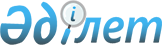 О признании утратившим силу решения акима Таскалинского района Западно-Казахстанской области "Об объявлении чрезвычайной ситуации техногенного характера местного масштаба" от 5 августа 2022 года № 9Решение акима Таскалинского района Западно-Казахстанской области от 6 октября 2022 года № 13. Зарегистрировано в Министерстве юстиции Республики Казахстан 14 октября 2022 года № 30164
      В соответствии со статьей 27 Закона Республики Казахстан "О правовых актах" РЕШИЛ:
      1. Признать утратившим силу решение акима Таскалинского района Западно-Казахстанской области "Об объявлении чрезвычайной ситуации техногенного характера местного масштаба" от 5 августа 2022 года № 9 (зарегистрированное в Реестре государственной регистрации нормативных правовых актов под №29122).
      2. Руководителю аппарата акима Таскалинского района обеспечить государственную регистрацию данного решения в Министерстве юстиции Республики Казахстан.
      3. Контроль за исполнением настоящего решения оставляю за собой.
      4. Настоящее решение вводится в действие со дня первого официального опубликования.
					© 2012. РГП на ПХВ «Институт законодательства и правовой информации Республики Казахстан» Министерства юстиции Республики Казахстан
				
      Должность

Б. Айтмагамбетов
